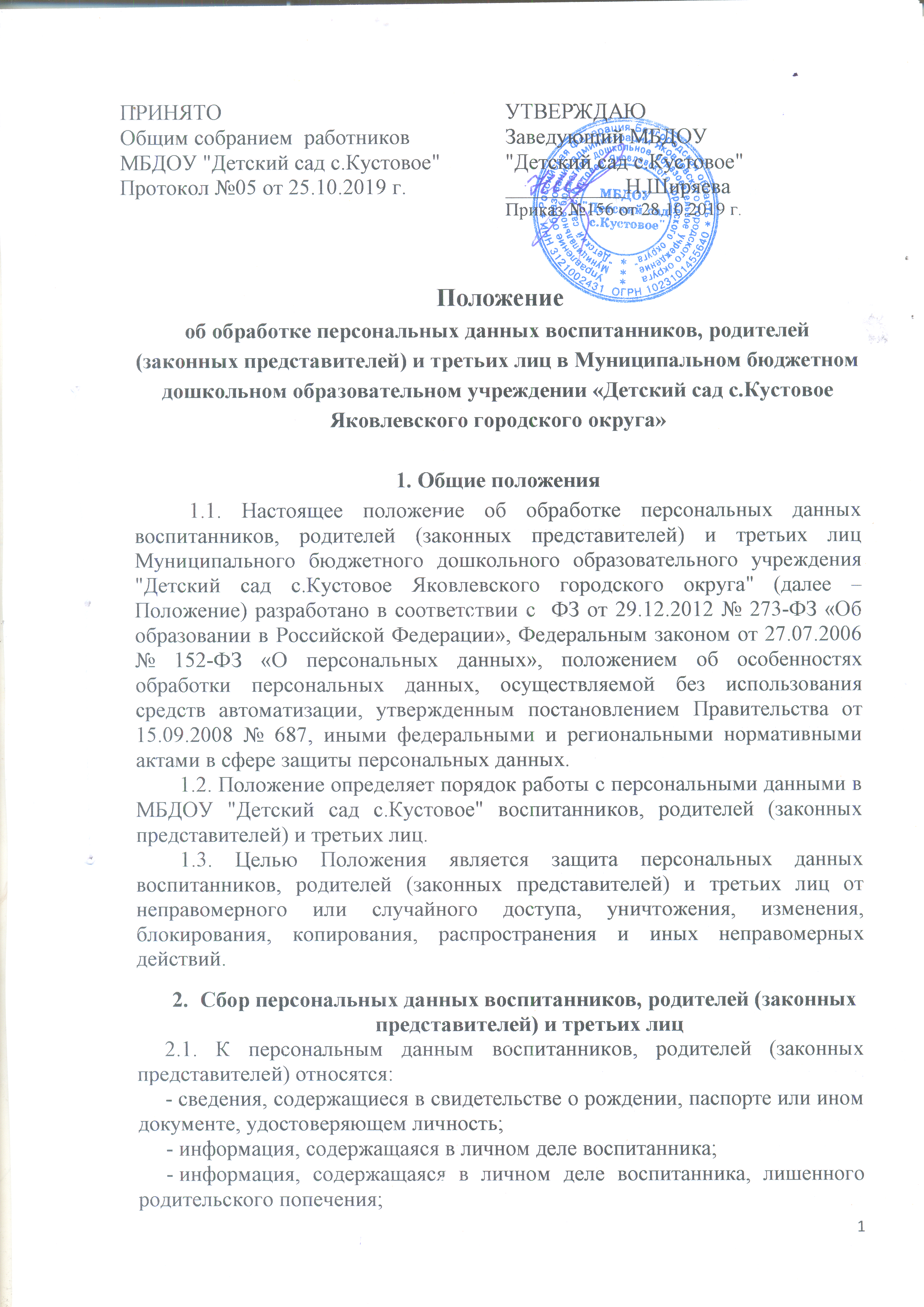  Положение об обработке персональных данных воспитанников, родителей (законных представителей) и третьих лиц в Муниципальном бюджетном дошкольном образовательном учреждении «Детский сад с.Кустовое Яковлевского городского округа» 1. Общие положения1.1. Настоящее положение об обработке персональных данных воспитанников, родителей (законных представителей) и третьих лиц     Муниципального бюджетного дошкольного образовательного учреждения "Детский сад с.Кустовое Яковлевского городского округа" (далее – Положение) разработано в соответствии с  ФЗ от 29.12.2012 № 273-ФЗ «Об образовании в Российской Федерации», Федеральным законом от 27.07.2006 № 152-ФЗ «О персональных данных», положением об особенностях обработки персональных данных, осуществляемой без использования средств автоматизации, утвержденным постановлением Правительства от 15.09.2008 № 687, иными федеральными и региональными нормативными актами в сфере защиты персональных данных. 1.2. Положение определяет порядок работы с персональными данными в МБДОУ "Детский сад с.Кустовое" воспитанников, родителей (законных представителей) и третьих лиц.1.3. Целью Положения является защита персональных данных воспитанников, родителей (законных представителей) и третьих лиц от неправомерного или случайного доступа, уничтожения, изменения, блокирования, копирования, распространения и иных неправомерных действий.Сбор персональных данных воспитанников, родителей (законных представителей) и третьих лиц  2.1. К персональным данным воспитанников, родителей (законных представителей) относятся: - сведения, содержащиеся в свидетельстве о рождении, паспорте или ином документе, удостоверяющем личность; - информация, содержащаяся в личном деле воспитанника; - информация, содержащаяся в личном деле воспитанника, лишенного родительского попечения;    - информация о состоянии здоровья; - документ о месте проживания; - сведения о фамилии, имени, отчестве, дате рождения, месте жительства воспитанника; - фамилии, имени, отчестве родителей (законных представителей) воспитанника;- иные сведения, необходимые для определения отношений воспитания.  2.2. Иные персональные данные воспитанника, необходимые в связи с отношениями обучения и воспитания, руководитель может получить только с письменного согласия одного из родителей (законного представителя). К таким данным относятся документы, содержащие сведения, необходимые для предоставления воспитанникам гарантий и компенсаций, установленных действующим законодательством: - документы о составе семьи; - документы о состоянии здоровья (сведения об инвалидности, о наличии хронических заболеваний и т. п.); - документы, подтверждающие право на дополнительные гарантии и компенсации по определенным основаниям, предусмотренным законодательством (родители-инвалиды, неполная семья, ребенок-сирота и т. п.); - документы, подтверждающие место работы родителей (законных представителей) воспитанников.2.3. В случаях, когда руководитель может получить необходимые персональные данные воспитанника только у третьего лица, он должен уведомить об этом одного из родителей (законного представителя) заранее и получить от него письменное согласие. 2.4. Администрация обязана сообщить одному из родителей (законному представителю) о целях, способах и источниках получения персональных данных, а также о характере подлежащих получению персональных данных и возможных последствиях отказа одного из родителей (законного представителя) дать письменное согласие на их получение. 2.5. Персональные данные воспитанника являются конфиденциальной информацией и не могут быть использованы руководителем или любым иным лицом в личных целях. 2.6. При определении объема и содержания персональных данных воспитанника руководитель руководствуется Конституцией Российской Федерации, федеральными законами и настоящим Положением. Хранение, обработка и передача персональных данных воспитанников иродителей (законных представителей)3.1. Обработка персональных данных воспитанников и родителей (законных представителей) осуществляется для обеспечения соблюдения законов и иных нормативных правовых актов в целях воспитания и обучения воспитанника, обеспечения его личной безопасности,  пользования льготами, предусмотренными законодательством Российской Федерации и локальными актами МБДОУ. 3.2. Право доступа к персональным данным воспитанников и их законных представителей имеют: - работники управления образования  администрации Яковлевского  городского округа (при наличии соответствующих полномочий); - руководитель МБДОУ; - старший воспитатель МБДОУ;-бухгалтерия управления образования администрации Яковлевского  городского округа ;- воспитатели  (к персональным данным воспитанников и родителей (законных представителей) своей группы).-делопроизводитель;-старшая медсестра.3.3.   Руководитель МБДОУ может передавать персональные данные воспитанников и их законных представителей третьим лицам, только если это необходимо в целях предупреждения угрозы жизни и здоровья воспитанников, а также в случаях, установленных федеральными законами.3.4. Руководитель: - принимает или оформляет вновь личные дела воспитанников и вносит в него необходимые данные; - предоставляет свободный доступ родителям (законным представителям) к персональным данным воспитанников на основании письменного заявления.  3.5. При передаче персональных данных воспитанника руководитель, старший воспитатель, воспитатели, делопроизводитель, старшая медсестра МБДОУ "Детский сад с.Кустовое» обязаны: - предупредить лиц, получающих данную информацию, о том, что эти данные могут быть использованы лишь в целях, для которых они сообщены;- потребовать от этих лиц письменное подтверждение соблюдения этого условия. 3.6. Иные права, обязанности, действия работников, в трудовые обязанности которых входит обработка персональных данных воспитанников, определяются трудовыми договорами, должностными инструкциями и приказом по МБДОУ.4. Обязанности работников, имеющих доступ к персональным данным 4.1. Работники администрации, имеющие доступ к персональным данным воспитанников и их законных представителей, обязаны: - не сообщать персональные данные воспитанника третьей стороне без письменного согласия одного из родителей (законного представителя), кроме случаев, когда в соответствии с федеральными законами такого согласия не требуется; - использовать персональные данные воспитанников, полученные только с письменного согласия одного из родителей (законного представителя); - обеспечить защиту персональных данных воспитанника от их неправомерного использования или утраты, в порядке, установленном законодательством Российской Федерации; - соблюдать требование конфиденциальности персональных данных воспитанников; - исключать или исправлять по письменному требованию одного из родителей (законного представителя) воспитанника его недостоверные или неполные персональные данные, а также данные, обработанные с нарушением требований законодательства; - ограничивать персональные данные воспитанника при передаче уполномоченным работникам правоохранительных органов или работникам  управления образованием только той информацией, которая необходима для выполнения указанными лицами их функций; - запрашивать информацию о состоянии здоровья воспитанника только у родителей (законных представителей); - обеспечить воспитаннику или одному из его родителей (законному представителю) свободный доступ к персональным данным воспитанника, включая право на получение копий любой записи, содержащей его персональные данные. - предоставить по требованию одного из родителей (законного представителя) воспитанника полную информацию о его персональных данных и обработке этих данных. 4.2. Лица, имеющие доступ к персональным данным воспитанника, не вправе: - получать и обрабатывать персональные данные воспитанников и их законных представителей о его религиозных и иных убеждениях, семейной и личной жизни; - предоставлять персональные данные воспитанника в коммерческих целях.      4.3.     При принятии решений, затрагивающих интересы воспитанника, администрации запрещается основываться на персональных данных, полученных исключительно в результате их автоматизированной обработки или электронного получения. 5. Права и обязанности воспитанников иродителей (законных представителей)5.1. В целях обеспечения защиты персональных данных, хранящихся у администрации, воспитанники и родители (законные представители) имеют право на:  -  требование об исключении или исправлении неверных или неполных персональных данных, а также данных, обработанных с нарушением требований законодательства. При отказе администрации исключить или исправить персональные данные воспитанника родитель (законный представитель) имеет право заявить в письменной форме администрации о своем несогласии с соответствующим обоснованием такого несогласия. Персональные данные оценочного характера  законный представитель имеет право дополнить заявлением, выражающим его собственную точку зрения; - требование об извещении администрацией всех лиц, которым ранее были сообщены неверные или неполные персональные данные воспитанника, обо всех произведенных в них исключениях, исправлениях или дополнениях; - обжалование в суд любых неправомерных действий или бездействия администрации при обработке и защите персональных данных воспитанника; - возмещение убытков и/или компенсацию морального вреда в судебном порядке. 5.2. Родитель (законный представитель) обязан сообщать администрации сведения, которые могут повлиять на принимаемые администрацией решения в отношении воспитанника. 6.  Хранение персональных данных 6.1. Персональные данные должны храниться  на бумажных и электронных носителях с ограниченным доступом: - документы, поступившие от родителя (законного представителя); - сведения о воспитаннике, поступившие от третьих лиц с письменного согласия родителя (законного представителя); - иная информация, которая касается воспитанника, родителя (законного представителя). 7.   Ответственность 7.1. Защита прав воспитанников, установленных законодательством Российской Федерации и настоящим Положением, осуществляется судом в целях пресечения неправомерного использования персональных данных воспитанников, восстановления нарушенных прав и возмещения причиненного ущерба, в том числе морального вреда. 7.2. Лица, виновные в нарушении норм, регулирующих получение, обработку и защиту персональных данных воспитанников, привлекаются к дисциплинарной и материальной ответственности, а также привлекаются к гражданско-правовой, административной и уголовной ответственности в порядке, установленном федеральными законами. ПРИНЯТОУТВЕРЖДАЮОбщим собранием  работниковМБДОУ "Детский сад с.Кустовое"Протокол №05 от 25.10.2019 г.Заведующий МБДОУ "Детский сад с.Кустовое"___________Н.ШиряеваПриказ №156 от 28.10.2019 г.